Планосновных мероприятий Управления культурыадминистрации МО «Тахтамукайский район»с 01.11. по 30.11.2021г.  Руководитель Управления культуры  администрации МО «Тахтамукайский район»                                     Ачмиз Р.А  Исп.Женетль С.Р.  +7(918)-182-60-03РЕСПУБЛИКА АДЫГЕЯУПРАВЛЕНИЕ КУЛЬТУРЫ АДМИНИСТРАЦИИ МО «ТАХТАМУКАЙСКИЙ РАЙОН»385100, аул Тахтамукай, ул. Совмена 3тел. 8(87771)96-0-66E-mail: kultura-taxtamukai@mail.ru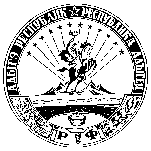 АДЫГЭ РЕСПУБЛИКМУНИЦИПАЛЬНЭ ЗЭХЭТ«ТЭХЪУТЭМЫКЪОЕ РАЙОН»И УПРАВЛЕНИЕ КУЛЬТУР385100, къ. Тэхъутэмыкъуай,ур.Щъэумэным, ыцIэкIэ щытыр, 3тел. 8(87771)96-0-66E-mail: kultura-taxtamukai@mail.ru№Наименование мероприятияДата, времяМесто проведенияОтветственные1«Родом мы из СССР» - праздничная программа ко Дню народного единства.01.11.21г. 15:00СШ №8 а.ПсейтукДжанхот Р.Ю.402«В единстве наша сила» - тематический час, посвященный Дню народного единства.02.11.21г.        14:00ЦНК а.АфипсипПсавок С.Ю.453«В единстве наша сила» - познавательная программа для молодёжи ко Дню народного единства.02.11.21г.16:00СДК п.ОтрадныйАчмиз М.А.Мартынова Е.В.504«День Народного единства!» -    праздничный концерт.02.11.21г.17:00СДК а.КозетШурпашева К.Ю.705«Дружный народ - крепкая держава!» - беседа ко Дню согласия и примирения02.11.21г.17:00Натухайская библиотекаБек З.Р.206«В единстве народа сила страны» - тематический вечер для всех. Совместно с Натухайским СДК.03.11.21г. 16:00СДК п.ОтрадныйАчмиз М.А.Мартынова Е.В.607«В единстве наша сила» - литературно музыкальная композиция.03.11.21г.16:00СДК а.ШенджийМезужок С.Б.358«Согласие. Единство. Вера.» - тематический час ко Дню народного единства.04.11.21г.14:00СДК а.ПанахесДекуф Л.А.259Праздничный концерт ко Дню народного единства 04.11.21г.16:00РДК а.ТахтамукайЗаведующий  Худ.рук8010«В единстве наша сила» - беседа04.11.21г.17:00СДК а.ХаштукСхатум Л.Б.Барчо З.А.5511«Октябрьская революция в зеркале истории» - тематический час, посвященный Дню октябрьской революции.05.11.21г.        14:00ЦНК а.АфипсипПсавок С.Ю.5012«Давайте за руки возьмемся» - конкурсно- спортивная игровая программа для детей младшего и среднего возраста.06.11.21г.14:00Прикубанский СДКПогодин Н.Н.Трахова С.З.2013«Береги здоровье смолоду» - беседа.06.11.21г.14:00СДК а.ШенджийМезужок С.Б.2014«Мы начинаем КВН» -развлекательно-игровая программа для среднего звена.06.11.21г.15:00СДК а.ПанахесДекуф Л.А.3515«Чудеса осеннего сада» - конкурс рисунков.06.11.21г. 15:00СШ №8 а.ПсейтукДжанхот Р.Ю.3016«Загадки и тайны комнатных цветов» - познавательная программа.06.11.21г.17:00СДК а.ХаштукСхатум Л.Б.Барчо З.А.4517«Волшебные слова» - познавательная программа, посвященная культуре общения.09.11.21г. 15:00СШ №8 а.ПсейтукДжанхот Р.Ю.4018«Будьте все здоровы – защитим себя!» - познавательная программа.09.11.21г.16:00СДК а.КозетЧениб А.Р.5019«Родной мой адыгейский язык» - конкурс стихов для старшего звена.09.11.21г.16:00 СДК а.ПанахесДекуф Л.А.4020«Здоровая молодежь - будущее России» - развлекательная программа.10.11.21г.        15:00ЦНК а.АфипсипАчмиз С.М.4021Творческий вечер Ю. Чирга 10.11.21г.15:00РДК а.ТахтамукайЗаведующий  Худ.рук7022«КВН Мы смотрим в будущее» - игра для молодежи.10.11.21г.18:00СДК а.ШенджийТхаркахова М.М.3023«Собиратель слов»-информационный час, посвященный к 200летию О.Даля11.11.21г.15:00СДК а.ПанхесДекуф Л.А.2524«Культура отношений в коллективе и за» - беседа для детей.11.11.21г. 16:00СДК п.ОтрадныйАчмиз М.А.Марттынова Е.В.2525«Как здорово, что все мы здесь собрались сегодня» - встреча друзей за чашкой чая.12.11.21г.         16:00ЦНК а.АфипсипПсавок С.Ю.5026«Мальчишки и девчонки!» -игровая программа.12.11.21г.16:00Площадка СДК а.НатухайБек З.Р.2527«Права и обязанности» - деловая игра.12.11.21г.18:00СДК а.ШенджийТхаркахов Т.А.2528«Осенние посиделки» - развлекательная программа.13.11.21г. 15:00СШ №8 а.ПсейтукДжанхот Р.Ю.4029«Умники и умницы» -интеллектуальный турнир для среднего звена.13.11.21г.15:30СДК а.ПанахесДекуф Л.А.2530«День матери!» – развлекательная программа для взрослых.13.11.21г.17:00СДК а. КозетШурпашева К.Ю.2531«Лучший чтец месяца» - конкурс13.11.21г.17:00СДК а.ХаштукСхатум Л.Б.Барчо З.А.4532«Преступление и наказание» - викторина для молодёжи.13.11.21г. 18:00СДК п.ОтрадныйАчмиз М АМартынова Е.В.3033«Смех вокруг нас» - развлекательно-познавательная игровая программа для детей старшего возраста.14.11.21г.11.00Прикубанский СДКПогодин Н.Н.Трахова С.З.2534«Не будь зависим, откажись от курения» - беседа15.11.21г.18:00СДК а.ШенджийТхаркахова М.М.2535«Дети и война в поэзии и прозе» - литературный час.16.11.21г.        14:20ЦНК а.АфипсипПсавок С.Ю.4536«Народов много - дружба одна»- круглый стол для старшего звена.16.11.21г.14:30СДК а.ПанахесДекуф Л.А.3037«Страна толерантности» -игровая программа для детей ко Дню толерантности.16.11.21г. 15:00СШ №8 а.ПсейтукДжанхот Р.Ю.3038«Толерантность – дорога к миру» - беседа, посвященное Международному Дню толерантности.17.11.21г.       14:00ЦНК а.АфипсипАчмиз С.М.3539«Завтра будет поздно – из жизни наркомана…» - познавательный час.17.11.21г.16:00СДК а.КозетЧениб А.Р.6040«Мир добра» - игровая программа для детей.17.11.21г.16:00СДК п.ОтрадныйМартынова Е.В.3541«Скажи наркотикам – нет» - беседа для детей18.11.21г.11:00РДК а.ТахтамукайЗаведующий  Худ.рук3042«Спорт против наркотиков» -спортивно - игровая программа.18.11.21г.13:30СДК а.ПанахесДекуф Л.А.2043«Правонарушение – дорога в пропасть?» - беседа.18.11.21г. 15:00СШ №8 а.ПсейтукДжанхот Р.Ю.3044«Разгоняй движением лень» - спортивные состязания.19.11.21г.         13:00ЦНК а.АфипсипПсавок С.Ю.5045«Всемирный день детей» - игровая программа для детей.20.11.21г.10:00СДК а.ШенджийМезужок С.Б.3046«Волшебный мир детства» - развлекательная программа ко Дню ребенка.20.11.21г. 15:00СШ №8 а.ПсейтукДжанхот Р.Ю.4047Берегите природу -                         познавательная программа.20.11.21г.16:00СДК а.КозетШурпашева К.Ю.5048«Милой мамочке моей» - познавательная программа для детей.20.11.21г.16:00СДК п.ОтрадныйМартынова Е.В.3049«Если хочешь долго жить-сигареты брось курить!» - беседа с детьми.20.11.21г.16:00Натухайская библиотекаБек З.Р.2550«Лучший актер года» - показ сценок.20.11.21г.17:00СДК а.ХаштукСхатум Л.Б.Барчо З.А.4051«Счастье жить, любить, творить» – пропаганда здорового образа жизни. (беседа, детский концерт).21.11.21г.15:00Прикубанский СДКПогодин Н.Н.Трахова С.З.3052«За все тебя благодарю» - подделки своими руками.23.11.21г.      14:00ЦНК а.АфипсипАчмиз С.М.7053«С днем рождения!»- КВИ (клуб веселых именинников).23.11.21г.14:00СДК а.ПанахесДекуф Л.А.2554«Скажи спасибо Миру, в котором мы живём!» -экологический час для детей.23.11.21г.17:00СДК а.КозетЧениб А.Р.7055«Цветы для мамы!» - конкурс рисунков.24.11.21г.16:00Натухайская библиотекаБек З.Р.2056«Самым любимым и родным»концерт ко Дню матери.24.11.21г.17:00СДК а.ХаштукСхатум Л.Б.Барчо З.А.5557«Отношение к матери» - тематическая программа для молодёжи.24.11.21г.18:00СДК п.ОтрадныйАчмиз М.А.Мартынова Е.В.2558«Ты самая лучшая» - утренник, посвященный Дню матери.25.11.21г.         13:20ЦНК а.АфипсипХачецукова М.М.8559«Что такое хорошо, что такое плохо?»-познавательная программа (беседа) по профилактике безнадзорности и правонарушений несовершеннолетних, защите их прав и законных интересов.25.11.21г.14:30СДК а.ПанахесДекуф Л.А.2060«Ным лъэгук1этын зыфэш1» - вечер встреча.25.11.21г.16:00СДК а.ШенджийМезужок С.Б.1561Праздничный концерт ко Дню матери 25.11.21г.17:00РДК а.ТахтамукайЗаведующий  Худ.рук9062«Мои домашние животные» - конкурс рисунков.26.11.21г.10:00СДК а.ШенджийМезужок С.Б.1063Конкурс рисунков на асфальте «Моя мама лучше всех»26.11.21г.12:00РДК а.ТахтамукайЗаведующий  Худ.рук3064«Мы разные, но мы вместе против террора»-правовой час для старшего звена.26.11.21г.15:30СДК а.ПанахесДекуф Л.А.2565Берегись автомобиля! - познавательно-игровая программа для детей по правилам ПДД.26.11.21г.16:00СДК а.КозетШурпашева К.Ю.7066«Посвящается маме»-конкурс чтецов, посвященный Дню матери для среднего звена.27.11.21г.16:00СДК а.ПанхесДекуф Л.А.3567«Светлое имя МАМА!» -концерт совместно с Натухайским СДК27.11.21г.17:00Отрадненский СДКБек З.Р.7068«А мы поем и пляшем» -развлекательная программа27.11.21г.17:00СДК а.ХаштукСхатум Л.Б.Барчо З.А.4069«Светлое имя Мама» - концертСовместно с Натухайским СДК.27.11.21г. 17:00СДК п.ОтрадныйАчмиз М. А.Мартынова Е.В.2570«Мамино сердце» - праздничный концерт, посвященный Дню матери.27.11.21г.         18:00ЦНК а.АфипсипХачецукова М.М.5071«Для любимой и родной». Праздничная программа ко Дню матери.28.11.21г. 15:00СШ №8 а.ПсейтукДжанхот Р. Ю.     Дзетль С.К.5072«День без табака» - беседа29.11.21г.17:00СДК а.ХаштукСхатум Л.Б.Барчо З.А.3573«Страна Закония» - интеллектуально-познавательная игра.30.11.21г.        14:00ЦНК а.АфипсипПсавок С.Ю.3574«Краски Осени – Мисс Осень!» – танцевальный вечер.30.11.21г.17:00СДК а.КозетЧениб А.Р.5075«Петровская эпоха» -познавательная программа30.11.21г.17:00СДК а.ШенджийМезужок С.Б.2076«Терроризм-угроза обществу!» - познавательная беседа с детьми.30.11.21г.18:00Библиотека а.НатухайБек З.Р.2577«Цветочная композиция»-конкурс поделок ко Дню матери для старшего звена.31.11.21г.15:00СДК а.ПанахесДекуф Л.А.15